РОССИЙСКАЯ ФЕДЕРАЦИЯАДМИНИСТРАЦИЯ НИКОЛО-АЛЕКСАНДРОВСКОГО СЕЛЬСОВЕТАОКТЯБРЬСКОГО РАЙОНА АМУРСКОЙ ОБЛАСТИПОСТАНОВЛЕНИЕ21.12.2018                                                                                                         № 71с. Николо-АлександровкаОб утверждении схемы размещениянестационарных торговых объектовна территории Николо-АлександровскогосельсоветаВо исполнение Федерального закона от 28.12.2009г. №381-Ф3 «Об основах государственного регулирования торговой деятельности в Российской Федерации», Приказа Министерства внешнеэкономических связей, труда и потребительского рынка Амурской области «Об утверждении Порядка разработки и утверждения органами местного самоуправления схемы размещения нестационарных торговых объектов»п о с т  а н о в  л  я ю: 	1.  Утвердить схемы размещения нестационарных торговых объектов на территории Николо-Александровского сельсовета (Приложение №1).2.Контроль за исполнением настоящего постановления оставляю за собой.Глава Николо-Александровского сельсовета                                 Г.Т. Панарина                                                                                                                 Приложение №1                                                                                           к постановлению главы                                                                                           Николо- Александровского                                                                                                 сельсовета                                                                                            от 21.12.2018 г. №71СХЕМАразмещения нестационарных торговых объектовна территории Николо-Александровского сельсовета.1. Прилегающая территория - с. Николо-Александровка - пер. Центральный 3, площадь 70,0 кв.м.;2. Прилегающая территория Общественного центра - с. Покровка – ул. Центральная 7, площадь 50кв.м.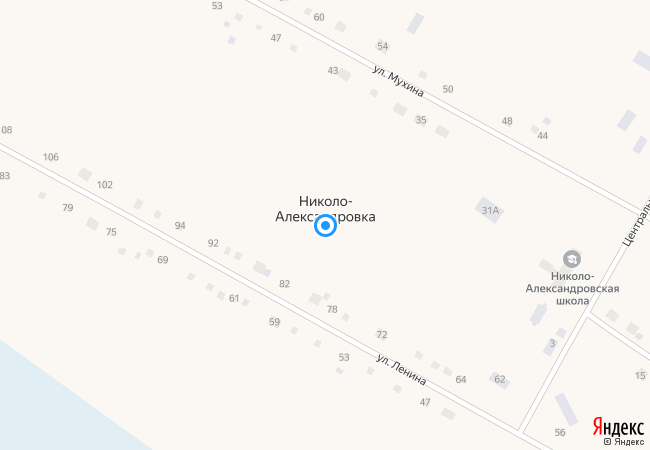 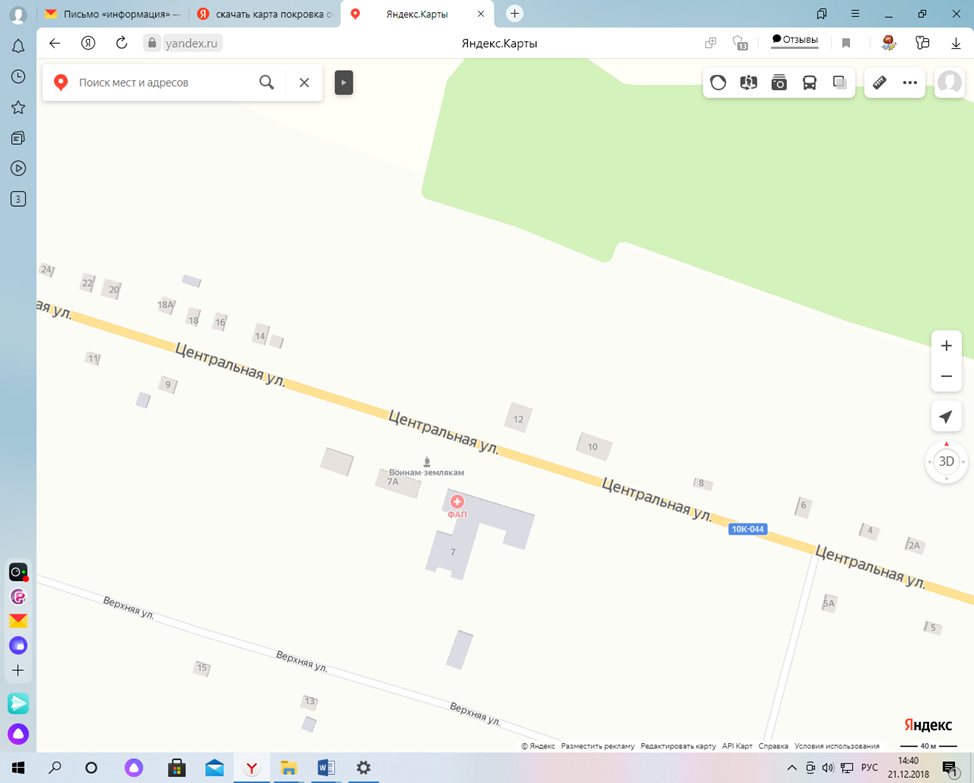 